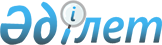 Вопpосы Госудаpственного комитета Республики Казахстан по упpавлению госудаpственным имуществом<*> Сноска. В тексте постановления и Положения слова "Кабинет Министpов Республики Казахстан" заменить словами "Пpавительство Республики Казахстан" - постановление Пpавительства РК от 7 декабpя 1995 г. N 1677.
					
			Утративший силу
			
			
		
					Постановление Кабинета Министpов Республики Казахстан от 19 мая 1995 г. N 716. Утратило силу - постановлением Правительства РК от 20 мая 1997 г. N 851 ~P970851.



          Во исполнение Указа Президента Республики Казахстан от
18 марта 1995 г. N 2137  
 U952137_ 
  "О реорганизации Государственного
комитета Республики Казахстан по государственному имуществу", в
целях совершенствования процессов преобразования отношений
собственности и обеспечения эффективного управления государственной
собственностью Кабинет Министров Республики Казахстан постановляет:




          1. Установить, что Государственный комитет Республики
Казахстан по управлению государственным имуществом (далее -
Комитет по управлению государственным имуществом) является
центральным органом государственного управления, уполномоченным
представлять интересы государства в отношении собственности
Республики Казахстан и осуществлять полномочия по владению,
пользованию и распоряжению государственной собственностью
Республики Казахстан.




          Комитет по управлению государственным имуществом и 
его территориальные органы осуществляют управление 
государственной собственностью и представляют интересы 
государства в отношении собственности Республики Казахстан.




          Непосредственное руководство Комитетом по управлению 
государственным имуществом осуществляет Кабинет Министров
Республики Казахстан.




          Решения Комитета по управлению государственным 
имуществом по вопросам, отнесенным к его компетенции,
обязательны для исполнения органами управления всех
уровней, а также хозяйствующими субъектами.




          2. Утвердить прилагаемое Положение о Комитете по
управлению государственным имуществом.




          3. Образовать территориальные комитеты по управлению
государственным имуществом на базе существующих 
территориальных комитетов по государственному имуществу в
соответствии с разделительным балансом.




          Установить, что территориальные комитеты по управлению 
государственным имуществом входят в единую систему Комитета
по управлению государственным имуществом.




          Установить общую штатную численность работников
территориальных комитетов по управлению государственным
имуществом областей, а также городов Алматы и Ленинска в
количестве 500 единиц (без персонала по охране и обслуживанию
зданий).




          4. Пункты 4,5,6,7 утратили силу - постановлением Правительства
РК от 19 декабря 1995 г. N 1804.




          8. Финансирование расходов на содержание центрального
аппарата Комитета по управлению государственным имуществом и
его территориальных комитетов осуществляется за счет 
ассигнований на содержание органов государственного
управления, предусмотренных республиканским бюджетом.




          9. Министерству финансов Республики Казахстан определить
размеры бюджетных ассигнований Комитету по управлению
государственным имуществом и его территориальным комитетам с учетом
развития и укрепления их материально-технической базы.




          10. В целях упорядочения контроля за поступлением средств
от пользования (имущественного найма, контрактов на управление и
т.д.) государственным имуществом и дивидендов на государственные
пакеты акций рекомендовать Национальному Банку Республики Казахстан
открыть специальный счет Комитету по управлению государственным
имуществом для поступления указанных средств.




          Министерству финансов Республики Казахстан совместно с
Комитетом по управлению государственным имуществом разработать
Положение о порядке перечисления и использования указанных средств.




          11. Определить Комитет по управлению государственным имуществом
правопреемником имущественных и иных прав реорганизованного
Государственного комитета Республики Казахстан по государственному
имуществу в соответствии с разделительным балансом.




          12. Определить, что Информационный учетный центр остается
в ведении Комитета по управлению государственным имуществом.




          13. (Пункт 13 утратил силу - постановлением Правительства РК
от 18 января 1996 г. N 68)




          14. Определить, что Агентство по реорганизации предприятий
при Министерстве экономики Республики Казахстан передается в
ведение Государственного комитета Республики Казахстан по управлению 
государственным имуществом со штатной численностью 40 единиц, в
том числе один заместитель, с лимитом служебных легковых автомобилей
в количестве 2 единиц.
<*>



          Сноска. Дополнено новым пунктом 14, пункт 14 считать пунктом
15 - постановлением Правительства РК от 7 декабря 1995 г. N 1677.




          15. Признать утратившим силу постановление Кабинета
Министров Республики Казахстан от 18 июня 1993 г. N 513 "Об  
утверждении Положения о Государственном комитете Республики
Казахстан по государственному имуществу" (САПП Республики Казахстан,
1993 г., N 24, ст. 294).








                Премьер-министр




            Республики Казахстан  





                                             Утверждено    



                                 постановлением Кабинета Министров
                                         Республики Казахстан
                                       от 19 мая 1995 г. N 716











                                                  П О Л О Ж Е Н И Е




                              о Государственном комитете Республики




                  Казахстан по управлению государственным имуществом








                                              I. Основные положения




          1. Государственный комитет Республики Казахстан по управлению
государственным имуществом (далее - Комитет) является центральным
органом государственного управления, уполномоченным представлять
интересы государства в отношении собственности Республики Казахстан
и осуществлять правомочия по владению, пользованию и распоряжению
государственной собственностью Республики Казахстан.




          2. Комитет в своей деятельности руководствуется Конституцией
Республики Казахстан, законами Республики Казахстан, указами,
постановлениями и распоряжениями Президента Республики Казахстан,
постановлениями Верховного Совета Республики Казахстан и
Кабинета Министров Республики Казахстан, а также настоящим
Положением.




                                  II. Основные функции и задачи Комитета   




          3. Основными задачами Комитета являются:




          участие в разработке и осуществлении государственной
политики по вопросам управления и преобразования отношений
собственности, включающей соответствующие приоритеты,
процедуры и механизмы;




          контроль за использованием государственной собственности,
соблюдение законодательства в этой сфере;




          обеспечение управления государственными паями, пакетами акций
акционерных обществ и компаний, представление интересов государства
в их органах управления;




          координация деятельности министерств и ведомств по управлению
государственными предприятиями;




          представление интересов республики на международном уровне
в вопросах его компетенции;




          соблюдение государственных интересов в вопросах собственности
за границей, контроль за деятельностью совместных предприятий
с участием государства.  




          4. Исходя из основных задач Комитет:




          обеспечивает управление паями и пакетами акций хозяйственных 
товариществ, акционерных обществ, компаний, акционерных банков и 
предприятий, принадлежащих государству;  




          осуществляет правомочия собственника имущества 
государственных предприятий, а также государственной доли в 
имуществе негосударственных юридических лиц;




          обеспечивает представление интересов государства в
органах управления обществ и компаний с государственной долей
собственности в уставных фондах;




          осуществляет залоговые операции с государственным имуществом;




          участвует совместно с Государственным комитетом Республики
Казахстан по приватизации и иными заинтересованными
ведомствами в разработке стратегий приватизационных и
постприватизационных мероприятий в государстве;




          контролирует реализацию планов приватизации;




          принимает решения о реорганизации, приватизации, в том числе
по индивидуальным проектам и ликвидации объектов государственной
собственности Республики Казахстан, передает документы,
удостоверяющие права государственной собственности на имущество
(паи, акции) предназначенное для продажи, а также осуществляет
контроль за выполнением принятых решений;  




          заключает контракты на управление государственным имуществом,
в том числе на государственные пакеты акций;




          принимает решения о создании хозяйственных товариществ,
акционерных обществ, компаний, совместных предприятий и 
выступает их учредителем от лица государства;




          от имени государства выступает учредителем транснациональных
компаний;




          принимает решения и заключает договора на предоставление
полного или ограниченного права управления государственным
имуществом (предприятиями, организациями, паями, акциями), а также
осуществляет контроль за их выполнением;




          заслушивает министерства, ведомства и иные органы
государственного управления об использовании делегированных
прав полного или ограниченного управления имуществом с
принятием соответствующих решений;




          готовит проекты законодательных и нормативных актов
об управлении и преобразовании государственной собственности,
издает в пределах своей компетенции нормативные и иные акты,
регулирующие процессы приватизации и управления государственной
собственностью Республики Казахстан, а также осуществляет 
контроль за их соблюдением;




          принимает в установленном порядке решение о введении
"золотой акции" в акционерных обществах и компаниях с
государственной долей собственности в уставных фондах;




          вносит в установленном порядке в Кабинет Министров Республики
Казахстан предложения по назначению руководителей и составу
наблюдательных советов акционерных, в том числе холдинговых,
компаний, в уставном капитале которых имеется доля государства,
и согласовывает назначение руководителей государственных 
предприятий, организаций и учреждений;




          контролирует в установленном порядке начисление дивидендов 
на государственные паи, государственные пакеты акций
акционерных обществ, компаний и товариществ;




          определяет способы, формы и методы преобразования
государственной собственности;




          выдает акты преобразования государственной собственности;




          осуществляет контроль за соблюдением государственных
интересов в вопросах собственности за границей и деятельностью
совместных предприятий с участием государства;




          принимает решения о передаче в имущественный найм объектов
государственной собственности;




          решает вопросы о передаче имущества, принадлежащего 
государству, на правах хозяйственного ведения или оперативного
управления;




          совместно с Государственным комитетом Республики
Казахстан по земельным отношениям и землеустройству решает
вопросы о продаже юридическим и физическим лицам права пользования
либо аренды земельного участка при принятии решения о 
приватизации имущества несельскохозяйственного назначения,
в том числе недостроенных объектов;




          совместно с уполномоченными органами решает вопросы ликвидации
государственных предприятий, а также негосударственных
юридических лиц, в имуществе которых имеется доля государства
по основаниям и в порядке, предусмотренном законодательством;




          является держателем пакетов акций, принадлежащих государству;




          по поручению Кабинета Министров Республики Казахстан




является доверенным управляющим объектами государственной
собственности;
     обеспечивает проведение единой государственной политики в
области использования лизинга;
<*>

     осуществляет непосредственное руководство Агентством по
реорганизации предприятий.
<*>

     Сноска. Пункт 4 дополнен новыми абзацами - постановлением
Правительства РК от 7 декабря 1995 г. N 1677.

                     III. Полномочия Комитета   
     5. Для выполнения возложенных на него функций Комитет имеет
право:





          в пределах своей компетенции принимать нормативные документы
и другие решения, обязательные для министерств, ведомств, 
местных органов управления, государственных предприятий и
организаций и других хозяйствующих субъектов;




          осуществлять методическое руководство и координировать работу
министерств и ведомств по вопросам управления государственной   
собственностью, осуществлять контроль за ее сохранением и
использованием;




          запрашивать и получать на безвозмездной основе у
государственных органов, глав местных администраций,
хозяйствующих субъектов с государственной долей участия в
уставном капитале необходимые финансовые и иные документы по
вопросам использования государственного имущества, акций для
анализа процессов преобразования отношений собственности, управления 
ими и разработки соответствующих мер и предложений;     




          осуществлять контроль и проверку исполнения решений Кабинета
Министров по вопросам, входящим в компетенцию Комитета;




          привлекать к работе в качестве консалтинговых фирм
казахстанских и зарубежных юридических и физических лиц;




          осуществлять и координировать научные исследования по
проблемам, относящимся к сфере деятельности Комитета.




          6. Решения Комитета по управлению в части распоряжения
государственной собственностью, принятые в пределах его компетенции,
являются обязательными для органов государственного управления
всех уровней.





  IV. Основные вопросы организации
      деятельности Комитета









          7. Комитет возглавляет Председатель, который имеет трех 
заместителей, в том числе одного первого.




          Заместители Председателя назначаются и освобождаются от
должности Кабинетом Министров по представлению Председателя
Комитета.




          8. Распределение обязанностей между заместителями
Председателя осуществляется Председателем Комитета.




          Председатель Комитета несет персональную ответственность
за выполнение возложенных на Комитет функций, устанавливает
степень ответственности заместителей Председателя и руководителей 
структурных подразделений Комитета за руководство отдельными 
направлениями деятельности.




          9. В Комитете создается коллегия в составе 11 человек,
в которую входят Председатель, его заместители по должности,
руководящие работники Комитета, представитель Государственного
комитета Республики Казахстан по приватизации.




          10. Состав коллегии Комитета утверждается Кабинетом Министров.




Основным структурным подразделением Комитета является управление.
     Структура и штатное расписание центрального аппарата
утверждается в установленном законодательством порядке.
     11. Комитет и его территориальные органы составляют единую 
систему с вертикальной подчиненностью нижестоящих 
территориальных подразделений вышестоящим.
     12. Руководители территориальных комитетов назначаются 
Председателем Комитета по согласованию с главами местных 
администраций.
     13. Комитет является юридическим лицом имеет печать с 
изображением Государственного герба Республики Казахстан и своим
наименованием на казахском и русском языках.
     14. Содержание Комитета и его территориальных органов
предусматривается за счет республиканского бюджета.

           Утверждена
               постановлением Кабинета Министров
        Республики Казахстан
        от 19 мая 1995 г. N 716  

                          С Т Р У К Т У Р А 
                   центрального аппарата Государственного
                комитета Республики Казахстан по управлению
                       государственным имуществом 
<*>








          Сноска. Внесены изменения - постановлением КМ РК от
11 июля 1995 г. N 948.






Ведущее управление по работе с акционерными обществами и
компаниями
Ведущее управление базовых отраслей
Ведущее управление сельского хозяйства и перерабатывающих
отраслей
Ведущее управление объектов социальной сферы и недвижимости
Ведущее управление финансов и контроля за поступлением
дивидендов и платы за пользование государственным
имуществом
Ведущее управление юридического и нормативного
обеспечения
Управление реестра, анализа и прогнозирования
Управление делами

      
      


					© 2012. РГП на ПХВ «Институт законодательства и правовой информации Республики Казахстан» Министерства юстиции Республики Казахстан
				